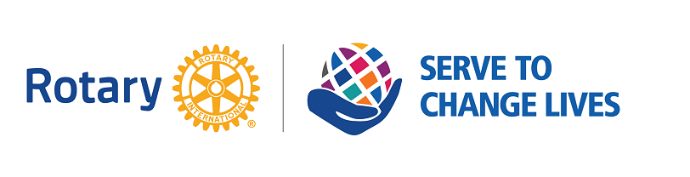 		       Hanover Rotary Club Minutes12/1/21 Weekly MeetingBrenda called the meeting to order at 6:52 PM.  Blessing:  PennyPledge:  HollyAttending Members:  Ed Via, Michelle, Robert, Glenn, Holly, Ted, Robert, Janice, Ken, Penny, Mike, Mike & Rachel Swinford, Canova, Bruce, Brenda, Arnie & Celeste, Judson, SanjeeveHonorary Rotarian:  NoneVisiting Rotarians:  NoneGuests: Sanjeev Saxena, almost new member; Perry Barber, guest of Glenn; Sam, grandson of Mike & Rachel Swinford – it’s his 21st birthday! And we all sang!Sergeant-at-Arms Report: Mike gave a report; there are a pile of Rotarians present, 2 guestsMike gave a joke about Christmas Shopping and a lost husbandHappy/Sad Bucks: (To Amy, our waitress)Joanne, Mike’s wife is going through some health issues and needs prayersBruce is happy to be here and is looking forward to SaturdayJanice is happy to see Bruce, Arnie & Celeste & CanovaRachel is happy her grandson is here in real lifeArnie is happy to be here and has a contribution for the Hanover Rotary FoundationRotary Minute: Ken gave a Rotary Minute – Rotary Firsts: First Rotary Club meeting in Chicago 1905, first convention held in Chicago 1910, first club outside the USA was in Canada, 1910. First club outside of America was in Ireland, 1911. The first non-english speaking club was in Havana Cuba, 1918 among other firsts.Announcements:Welcome back Arnie & Celeste!Glenn gave a peanut sales update – 16 different Rotarians placed orders. He is hoping that he will have the peanuts to distribute at the party Salvation Army Bell Ringing – Janice gave an update and thanked everyone for signing up. 70% of the clubs in the District are participating.Brenda presented Amy, our server, with a check for her attentiveness during the yearChristmas Party, Thursday, December 9th at Ashcreek  (No meeting on Dec 8)  Penny sent the sign-up sheet by e-mail but you can call or e-mail her to let her know what you will bring.We will be doing the Secret Santa – sign up for that on the sign-up sheet as well or let Penny know if you will be participating. The limit has been increased to $25 per gift (inflation!) To be fair and respectful of others, bring a gift close to that limit and only bring something you would like to receive.For the Service Project, we will be collecting $ for wreaths at the door to the Christmas Party - $15 per wreath.  Wreaths Across America – December 18 at 11 a.m. to lay wreaths at  – Cold Harbor CemeteryWe can purchase wreaths ahead of time to be laid at the cemetery.Mechanicsville update on the sunshade project – they are in need of more funds due to a club backing out. We will determine where the money will come from to contribute.Amy presented a birthday dessert to Sam for his birthday – and we sang again!Penny is doing speakers next quarter – any ideas, please let Penny know.After Judson led the Club in the 4-Way Test, Brenda adjourned the meeting at 7:18 p.m.									Michelle Nelms	